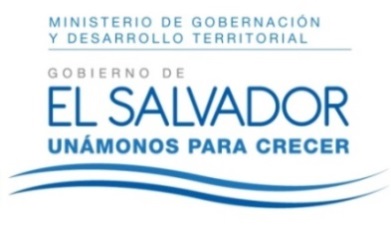 MINISTERIO DE GOBERNACIÓN Y DESARROLLO TERRITORIALREPÚBLICA DE EL SALVADOR, AMÉRICA CENTRALRESOLUCIÓN NÚMERO NOVENTA Y SIETE. En la Unidad de Acceso a la Información Pública del Ministerio de Gobernación y Desarrollo Territorial: San Salvador, a las catorce horas del día siete de junio de dos mil dieciocho. CONSIDERANDO: I. Téngase por recibida la solicitud de información presentada por medio del Sistema de Gestión de Solicitudes en fecha veinticinco de mayo del presente año, a nombre de ------------------------------------------, registrada por esta Unidad bajo el correlativo MIGOBDT-2018-0087, en la que esencial y textualmente requiere: “Conocer si la Iglesia Profética del Dios Vivo, se encuentra legalmente inscrita y autorizada en el país, y si su estructura organizativa está registrada, de ser así si pueden brindarme una copia de esos datos actualizados a la fecha”. II) Que la referida solicitud cumple con todos los requisitos establecidos en el Art. 66 de la Ley de Acceso a la Información Pública (LAIP), a su vez dicha información no se encuentra entre las excepciones enumeradas en los artículos 19 y 24 de la Ley y 19 de su Reglamento. III) Que en razón de lo anterior, conforme al Art. 70 de la LAIP, se trasladó la solicitud a la Dirección General del Registro de Asociaciones y Fundaciones Sin Fines de Lucro, por medio del memorando MEM-UAIP-082-2018 de fecha treinta de mayo de dos mil dieciocho; por lo que el día siete de junio del corriente año, se recibió respuesta de dicha Dirección, indicándonos: “Sobre el particular le informo que las iglesias se encuentran excluidas de la aplicación de la Ley de Asociaciones y Fundaciones Sin Fines de Lucro, de conformidad al Art. 10 Inciso Segundo y Art. 94 de la referida Ley, por lo que no se inscriben o registran”. POR TANTO, conforme a los Arts. 86 Inciso 3° de la Constitución y 2, 7, 9, 50, 62 y 72 de la Ley de Acceso a la Información Pública, esta Unidad de Acceso a la Información Pública, RESUELVE: 1°) Conceder el acceso a la información solicitada. 2°) Remítase la presente por el medio señalado para tal efecto. NOTIFÍQUESE LICDA. JENNI VANESSA QUINTANILLA GARCÍAOFICIAL DE INFORMACIÓN AD-HONOREM